       МИНИСТЕРСТВО                     ТАТАРСТАН РЕСПУБЛИКАСЫ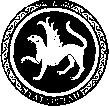  ОБРАЗОВАНИЯ И НАУКИ                        МӘГАРИФ ҺӘМ ФӘН РЕСПУБЛИКИ ТАТАРСТАН                                       МИНИСТРЛЫГЫ            ПРЕСС-СЛУЖБА                                    МАТБУГАТ ХЕЗМӘТЕ           ул. Кремлевская, д. 9, г. Казань, 420111                                                     Кремль урамы, 9 нчы йорт, Казан шәһәре, 420111Тел.: (843) 294-95-29, (843) 294-95-30, e-mail: monrt@yandex.ru, monrt90@yandex.ruФинал республиканского конкурса многодетных приемных семейВ конкурсе принимают участие пять многодетных семей:  семья Кононовых Любовь Викторовны и Павла Анатольевича  из Казани, семья Красновых Софьи Павловны и Олега Владимировича из Бугульмы, семья Кашаповых  Розы  Асхабутдиновны и Фирдуса  Билаловича из Зеленодольска, семья Никифоровых Валерия Дмитриевича и Альфии Низамутдиновны из Лениногорска, семья Левакиных Нины Александровны и Сергея Федоровича из Алексеевского района.  В рамках конкурса семьи продемонстрируют свои увлечения в одном из видов художественного творчества, выступят с визитной карточкой «Семья – основа державы», где представят эмблему и стенгазету «Наша дружная семья», расскажут истории возникновения своей семьи. Республиканский конкурс художественного творчества проводится с целью повышения авторитета семьи в обществе, распространения положительного опыта семейных отношений в семьях, воспитывающих детей-сирот и детей, оставшихся без попечения родителей, укрепления традиций совместного творчества детей и родителей, распространения опыта семейного воспитания по вопросам организации досуга. По итогам республиканского конкурса семья-победительница будет представлять Татарстан на Всероссийском конкурсе художественного творчества приемных семей.Для справки: Министерство образования и науки Республики Татарстан является соисполнителем трех государственных программ по оказанию дополнительных мер поддержки замещающим семьям, а также Республиканского плана мероприятий по обеспечению семейного устройства детей-сирот. На 1 июля 2016 года 95% (11200) детей, оставшихся без попечения родителей, проживают в семьях граждан. Основными формами семейного устройства детей-сирот, детей, оставшихся без попечения родителей, является усыновление (удочерение), опека (попечительство), приемная семья. Таких семей в республике 8 768 (1491 приемные семьи, 4610 опекунских семей, 2 667 семей усыновителей).В Татарстане активно развивается институт приемной семьи.  За последние 5 лет число приемных семей увеличилось на 13%. В последние годы активная работа по созданию приемных семей ведется в Агрызском, Алькеевском, Алексеевском, Актанышском, Муслюмовском, Нурлатском, Спасском муниципальных районах. Развитие семейных форм позволило за последние годы снизить количество воспитанников в детских домах, домах ребенка, и школах-интернатах. В настоящее время функционирует 8 детских домов, 2 специальные (коррекционные) школы-интерната, 1 специализированный дом ребенка системы здравоохранения и 2 дома-интерната системы социальной защиты, где проживают 540 детей.За 2014-2015 годы ликвидировано 4 детских дома (в г.г.Казань, Бугульма, Зеленодольск, Наб.Челны).  За 2014-2015гг. численность детей, состоящих на учете в государственном банке данных о детях, оставшихся без попечения родителей, сократилась 34 % .В течение 2015 года благодаря населению, совместной работе органов исполнительной власти республики, органов опеки и попечительства, руководителей организаций для детей-сирот, 1120 детей переданы на воспитание в семьи, за 6 месяцев текущего года 561 ребенок передан на семейные формы воспитания. Одним из важнейших путей улучшения ситуации в  сфере семейного устройства детей-сирот в замещающие семьи является подготовка и тщательный отбор потенциальных замещающих родителей, включающий психологическую диагностику. Сегодня в республике функционируют 10 школ приемных родителей, где ежегодно проходят подготовку более 800 семейных пар. Министерство образования и науки Республики Татарстан акцентирует внимание не только на обеспечении подготовки кандидатов в замещающие родители, но и на развитии системы служб сопровождения замещающих семей. В 2015 году  создано 8 профессиональных служб сопровождения замещающих семей на базе действующих детских домов, Центров содействия семейному устройству детей-сирот.При Министерстве образования и науки Республики Татарстан действует Общественный совет «Татарстанская Ассоциация приемных родителей».   С 2015 года проводятся детско-родительские смены (с 31 июня по 17 августа 2015 года впервые на базе республиканского лагеря «Костер» был организован отдых 150 приемных детей и 50 приемных родителей, в текущем году детско-родительская состоится с 15 августа по 21 августа в лагере «Саулык»);Ежегодно проводятся форумы приемных родителей (16 апреля, 10 июня т.г. прошли зональные IV Республиканские форумы приемных родителей в гг. Чистополь, Набережные Челны, которые объединили 600 участников).В республике проводятся информационно-просветительские мероприятия по разъяснению преимуществ семейного устройства детей-сирот и повышению престижа замещающих семей. Стали шире использоваться нематериальные формы стимулирования замещающих родителей. Это и вручение благодарственных писем, грамот и ценных подарков от имени глав муниципальных образований за заслуги в воспитании детей, проведение Сабантуев, праздников, фестивалей. Министерством образования и науки Республики Татарстан в рамках социального партнерства совместно с негосударственным Центром бесплатной юридической помощи Республики Татарстан с апреля 2015 года реализуется новый проект «Защити меня»,  в рамках которого организовано взаимодействие с целью оказания информационно-консультативной, аналитической и правовой помощи замещающим родителям на безвозмездной основе. Так, 25 июня 2016 года впервые организован вебинар «Создание межсекторного взаимодействия  государственных учреждений, объединений, НКО, организаций, в области развития семейных форм сопровождения и поддержке замещающих семей» для специалистов органов опеки и попечительства, председателей и активных членов клубов приемных родителей, специалистов служб замещающих семей на базе Казанского инновационного университета имени В.Г. Тимирясова (ИЭУП), филиалов ИЭУП в гг.Зеленодольск, Чистополь, Набережные Челны, Нижнекамск, г.Альметьевск, г.Бугульма (в работе вебинара приняли участие 138 человек из 37 муниципальных образований республики). 